附件3感控专家课堂微信公众号二维码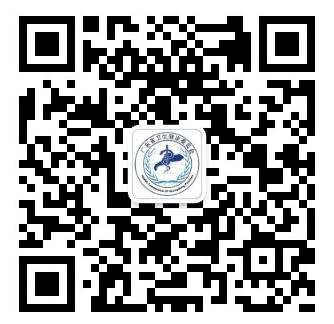 